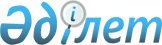 Рудный қаласының 2014-2016 жылдарға арналған қалалық бюджеті туралыҚостанай облысы Рудный қаласы мәслихатының 2013 жылғы 27 желтоқсандағы № 227 шешімі. Қостанай облысының Әділет департаментінде 2013 жылғы 30 желтоқсанда № 4387 болып тіркелді

      Қазақстан Республикасының 2008 жылғы 4 желтоқсандағы Бюджет кодексінің 75-бабына, Қазақстан Республикасының 2001 жылғы 23 қаңтардағы "Қазақстан Республикасындағы жергілікті мемлекеттік басқару және өзін-өзі басқару туралы" Заңының 6-бабына сәйкес мәслихат ШЕШТІ:



      1. Рудный қаласының 2014-2016 жылдарға арналған қалалық бюджеті 1, 2 және 3-қосымшаларға сәйкес, оның ішінде 2014 жылға мынадай көлемдерде бекітілсін:



      1) кірістер – 14 778 570,8 мың теңге, оның ішінде мыналар бойынша:

      салықтық түсімдер – 11 450 787,1 мың теңге;

      салықтық емес түсімдер – 34 416,0 мың теңге;

      негізгі капиталды сатудан түсетін түсімдер – 812 012,0 мың теңге;

      трансферттер түсімі – 2 481 355,7 мың теңге;



      2) шығындар – 15 051 857,0 мың теңге;



      3) таза бюджеттік кредиттеу – 20 000,0 мың теңге, оның ішінде:

      бюджеттік кредиттер – 20 000,0 мың теңге;



      4) қаржы активтерімен операциялар бойынша сальдо – 34 210,6 мың теңге;



      5) бюджет тапшылығы (профициті) – -327 496,8 мың теңге;



      6) бюджет тапшылығын қаржыландыру (профицитін пайдалану) – 327 496,8 мың теңге.

      Ескерту. 1-тармаққа өзгерістер енгізілді - Қостанай облысы Рудный қаласы мәслихатының 17.02.2014 № 250; 18.04.2014 № 268; 05.05.2014 № 275 (01.01.2014 бастап қолданысқа енгізіледі); 16.07.2014 № 288 (01.01.2014 бастап қолданысқа енгізіледі); 06.08.2014 № 300 (01.01.2014 бастап қолданысқа енгізіледі); 22.10.2014 № 332 (01.01.2014 бастап қолданысқа енгізіледі);  02.12.2014 № 339 (01.01.2014 бастап қолданысқа енгізіледі) шешімдерімен.



      2. Облыстық бюджеттен Рудный қаласының қалалық бюджетіне берілетін 2014 жылға арналған бюджеттік субвенциялардың көлемі 0 мың теңге құрайтыны ескерілсін.



      3. Рудный қаласының қалалық бюджетінен 2014 жылға арналған облыстық бюджетке бюджеттік алып қоюдың көлемі 6 178 831,0 мың теңге құрайтыны ескерілсін.



      4. Рудный қаласы жергілікті атқарушы органының 2014 жылға арналған резервінің мөлшері 93 001,2 мың теңге сомасында бекітілсін.

      Ескерту. 4-тармақ жаңа редакцияда - Қостанай облысы Рудный қаласы мәслихатының 22.10.2014 № 332 шешімімен (01.01.2014 бастап қолданысқа енгізіледі).



      5. Рудный қаласының қалалық бюджетін атқару процесінде секвестрлеуге жатпайтын, 2014 жылға арналған бюджеттік бағдарламалардың тізбесі 4-қосымшаға сәйкес бекітілсін.



      6. Горняцк кентінің 2014 жылға арналған бюджеттік бағдарламалар тізбесі 5-қосымшаға сәйкес және Қашар кентінің 2014 жылға арналған бюджеттік бағдарламалар тізбесі 6-қосымшаға сәйкес бекітілсін.



      7. Осы шешім 2014 жылдың 1 қаңтарынан бастап қолданысқа енгізіледі.      Қалалық мәслихаттың тоғызыншы

      кезекті сессиясының төрағасы               А. Макаренко      Қалалық мәслихаттың хатшысы                В. Лощинин      КЕЛІСІЛДІ      Рудный қаласы әкімдігінің

      "Рудный қалалық қаржы бөлімі"

      мемлекеттік мекемесінің басшысы

      ________________ С. Фаткуллина      Рудный қаласы әкімдігінің

      "Рудный қалалық экономика және

      бюджеттік жоспарлау бөлімі"

      мемлекеттік мекемесінің басшысы

      __________________ З. Жигунова

Мәслихаттың         

2013 жылғы 27 желтоқсандағы  

№ 227 шешіміне 1-қосымша    Рудный қаласының 2014 жылға арналған қалалық бюджеті      Ескерту. 1-қосымша жаңа редакцияда - Қостанай облысы Рудный қаласы мәслихатының 02.12.2014 № 339 шешімімен (01.01.2014 бастап қолданысқа енгізіледі).

Мәслихаттың          

2013 жылғы 27 желтоқсандағы  

№ 227 шешіміне 2-қосымша    Рудный қаласының 2015 жылға арналған қалалық бюджеті      Ескерту. 2-қосымша жаңа редакцияда - Қостанай облысы Рудный қаласы мәслихатының 18.04.2014 № 268 шешімімен (01.01.2014 бастап қолданысқа енгізіледі).

Мәслихаттың          

2013 жылғы 27 желтоқсандағы  

№ 227 шешіміне 3-қосымша    Рудный қаласының 2016 жылға арналған қалалық бюджеті      Ескерту. 3-қосымша жаңа редакцияда - Қостанай облысы Рудный қаласы мәслихатының 05.05.2014 № 275 шешімімен (01.01.2014 бастап қолданысқа енгізіледі).

Мәслихаттың          

2013 жылғы 27 желтоқсандағы  

№ 227 шешіміне 4-қосымша    Рудный қаласының қалалық бюджетін атқару процесінде секвестрлеуге жатпайтын, 2014 жылға арналған бюджеттік бағдарламалардың тізбесі

Мәслихаттың          

2013 жылғы 27 желтоқсандағы  

№ 227 шешіміне 5-қосымша    Горняцк кентінің 2014 жылға арналған бюджеттік бағдарламалар тізбесі      Ескерту. 5-қосымша жаңа редакцияда - Қостанай облысы Рудный қаласы мәслихатының 02.12.2014 № 339 шешімімен (01.01.2014 бастап қолданысқа енгізіледі).

Мәслихаттың          

2013 жылғы 27 желтоқсандағы  

№ 227 шешіміне 6-қосымша    Қашар кентінің 2014 жылға арналған бюджеттік бағдарламалар тізбесі      Ескерту. 6-қосымша жаңа редакцияда - Қостанай облысы Рудный қаласы мәслихатының 02.12.2014 № 339 шешімімен (01.01.2014 бастап қолданысқа енгізіледі).
					© 2012. Қазақстан Республикасы Әділет министрлігінің «Қазақстан Республикасының Заңнама және құқықтық ақпарат институты» ШЖҚ РМК
				СанатыСанатыСанатыСанатыСанатыСомасы,

мың теңгеСыныбыСыныбыСыныбыСомасы,

мың теңгеІшкі сыныбыІшкі сыныбыСомасы,

мың теңгеАтауыСомасы,

мың теңгеI. Кірістер14778570,81Салықтық түсімдер11450787,1101Табыс салығы4513466,01012Жеке табыс салығы4513466,0103Әлеуметтiк салық3450731,11031Әлеуметтiк салық3450731,1104Меншiкке салынатын салықтар909164,01041Мүлiкке салынатын салықтар622112,01043Жер салығы32584,01044Көлiк құралдарына салынатын салық254459,01045Бірыңғай жер салығы9,0105Тауарларға, жұмыстарға және қызметтерге салынатын ішкі салықтар2538034,01052Акциздер1478632,01053Табиғи және басқа да ресурстарды пайдаланғаны үшiн түсетiн түсiмдер1003103,01054Кәсiпкерлiк және кәсiби қызметтi жүргiзгенi үшiн алынатын алымдар53173,01055Ойын бизнесіне салық3126,0108Заңдық мәнді іс-әрекеттерді жасағаны және (немесе) оған уәкілеттігі бар мемлекеттік органдар немесе лауазымды адамдар құжаттар бергені үшін алынатын міндетті төлемдер39392,01081Мемлекеттік баж39392,02Салықтық емес түсiмдер34416,0201Мемлекеттік меншіктен түсетін кірістер25319,02011Мемлекеттік кәсіпорындардың таза кірісі бөлігінің түсімдері213,02015Мемлекет меншігіндегі мүлікті жалға беруден түсетін кірістер25106,0206Өзге де салықтық емес түсiмдер9097,02061Өзге де салықтық емес түсiмдер9097,03Негізгі капиталды сатудан түсетін түсімдер812012,0301Мемлекеттік мекемелерге бекітілген мемлекеттік мүлікті сату9147,03011Мемлекеттік мекемелерге бекітілген мемлекеттік мүлікті сату9147,0303Жердi және материалдық емес активтердi сату802865,03031Жерді сату619640,03032Материалдық емес активтерді сату183225,04Трансферттердің түсімдері2481355,7402Мемлекеттiк басқарудың жоғары тұрған органдарынан түсетiн трансферттер2481355,74022Облыстық бюджеттен түсетiн трансферттер2481355,7Функционалдық топФункционалдық топФункционалдық топФункционалдық топФункционалдық топСомасы,

мың теңгеКіші функцияКіші функцияКіші функцияКіші функцияСомасы,

мың теңгеБюджеттік бағдарламалардың әкiмшiсiБюджеттік бағдарламалардың әкiмшiсiБюджеттік бағдарламалардың әкiмшiсiСомасы,

мың теңгеБағдарламаБағдарламаСомасы,

мың теңгеАтауыСомасы,

мың теңгеII. Шығындар15051857,001Жалпы сипаттағы мемлекеттiк қызметтер184416,21Мемлекеттiк басқарудың жалпы функцияларын орындайтын өкiлдi, атқарушы және басқа органдар141703,7112Аудан (облыстық маңызы бар қала) мәслихатының аппараты13847,0001Аудан (облыстық маңызы бар қала) мәслихатының қызметін қамтамасыз ету жөніндегі қызметтер13847,0122Аудан (облыстық маңызы бар қала) әкімінің аппараты90993,5001Аудан (облыстық маңызы бар қала) әкімінің қызметін қамтамасыз ету жөніндегі қызметтер90993,5123Қаладағы аудан, аудандық маңызы бар қала, кент, ауыл, ауылдық округ әкімінің аппараты36863,2001Қаладағы аудан, аудандық маңызы бар қала, кент, ауыл, ауылдық округ әкімінің қызметін қамтамасыз ету жөніндегі қызметтер36783,2022Мемлекеттік органның күрделі шығыстары80,02Қаржылық қызмет24690,3452Ауданның (облыстық маңызы бар қаланың) қаржы бөлімі24690,3001Ауданның (облыстық маңызы бар қаланың) бюджетін орындау және ауданның (облыстық маңызы бар қаланың) коммуналдық меншігін басқару саласындағы мемлекеттік саясатты іске асыру жөніндегі қызметтер22522,3010Жекешелендіру, коммуналдық меншікті басқару, жекешелендіруден кейінгі қызмет және осыған байланысты дауларды реттеу135,0011Коммуналдық меншікке түскен мүлікті есепке алу, сақтау, бағалау және сату600,0018Мемлекеттік органның күрделі шығыстары1433,05Жоспарлау және статистикалық қызмет18022,2453Ауданның (облыстық маңызы бар қаланың) экономика және бюджеттік жоспарлау бөлімі18022,2001Экономикалық саясатты, мемлекеттік жоспарлау жүйесін қалыптастыру және дамыту және ауданды (облыстық маңызы бар қаланы) басқару саласындағы мемлекеттік саясатты іске асыру жөніндегі қызметтер17138,2004Мемлекеттік органның күрделі шығыстары884,002Қорғаныс10658,11Әскери мұқтаждар10658,1122Аудан (облыстық маңызы бар қала) әкімінің аппараты10658,1005Жалпыға бірдей әскери міндетті атқару шеңберіндегі іс-шаралар10658,103Қоғамдық тәртіп, қауіпсіздік, құқықтық, сот, қылмыстық-атқару қызметі19684,09Қоғамдық тәртіп және қауіпсіздік саласындағы өзге де қызметтер19684,0458Ауданның (облыстық маңызы бар қаланың) тұрғын үй-коммуналдық шаруашылығы, жолаушылар көлігі және автомобиль жолдары бөлімі19684,0021Елдi мекендерде жол қозғалысы қауiпсiздiгін қамтамасыз ету19684,004Бiлiм беру4035562,31Мектепке дейiнгi тәрбие және оқыту766520,3464Ауданның (облыстық маңызы бар қаланың) білім бөлімі766520,3009Мектепке дейінгі тәрбие мен оқыту ұйымдарының қызметін қамтамасыз ету643615,3040Мектепке дейінгі білім беру ұйымдарында мемлекеттік білім беру тапсырысын іске асыруға122905,02Бастауыш, негізгі орта және жалпы орта білім беру2481475,0123Қаладағы аудан, аудандық маңызы бар қала, кент, ауыл, ауылдық округ әкімінің аппараты8890,0005Ауылдық жерлерде балаларды мектепке дейін тегін алып баруды және кері алып келуді ұйымдастыру8890,0464Ауданның (облыстық маңызы бар қаланың) білім бөлімі2472585,0003Жалпы білім беру2238858,2006Балаларға қосымша білім беру233726,89Бiлiм беру саласындағы өзге де қызметтер787567,0464Ауданның (облыстық маңызы бар қаланың) білім бөлімі568301,9001Жергілікті деңгейде білім беру саласындағы мемлекеттік саясатты іске асыру жөніндегі қызметтер13919,6005Ауданның (облыстық маңызы бар қаланың) мемлекеттік білім беру мекемелер үшін оқулықтар мен оқу-әдiстемелiк кешендерді сатып алу және жеткізу32350,0012Мемлекеттік органның күрделі шығыстары415,0015Жетім баланы (жетім балаларды) және ата-аналарының қамқорынсыз қалған баланы (балаларды) күтіп-ұстауға қамқоршыларға (қорғаншыларға) ай сайынға ақшалай қаражат төлемі48587,2067Ведомстволық бағыныстағы мемлекеттік мекемелерінің және ұйымдарының күрделі шығыстары473030,1467Ауданның (облыстық маңызы бар қаланың) құрылыс бөлімі219265,1037Білім беру объектілерін салу және реконструкциялау219265,106Әлеуметтiк көмек және әлеуметтiк қамсыздандыру568114,02Әлеуметтiк көмек489313,7451Ауданның (облыстық маңызы бар қаланың) жұмыспен қамту және әлеуметтік бағдарламалар бөлімі489313,7002Жұмыспен қамту бағдарламасы92248,0005Мемлекеттік атаулы әлеуметтік көмек1564,9006Тұрғын үйге көмек көрсету67445,0007Жергілікті өкілетті органдардың шешімі бойынша мұқтаж азаматтардың жекелеген топтарына әлеуметтік көмек88180,8010Үйден тәрбиеленіп оқытылатын мүгедек балаларды материалдық қамтамасыз ету3913,0013Белгіленген тұрғылықты жері жоқ тұлғаларды әлеуметтік бейімдеу122077,2015Зейнеткерлер мен мүгедектерге әлеуметтiк қызмет көрсету аумақтық орталығы84920,001618 жасқа дейінгі балаларға мемлекеттік жәрдемақылар2954,1017Мүгедектерді оңалту жеке бағдарламасына сәйкес, мұқтаж мүгедектерді міндетті гигиеналық құралдармен және ымдау тілі мамандарының қызмет көрсетуін, жеке көмекшілермен қамтамасыз ету24713,1023Жұмыспен қамту орталықтарының қызметін қамтамасыз ету1297,69Әлеуметтiк көмек және әлеуметтiк қамтамасыз ету салаларындағы өзге де қызметтер78800,3451Ауданның (облыстық маңызы бар қаланың) жұмыспен қамту және әлеуметтік бағдарламалар бөлімі77858,5001Жергілікті деңгейде халық үшін әлеуметтік бағдарламаларды жұмыспен қамтуды қамтамасыз етуді іске асыру саласындағы мемлекеттік саясатты іске асыру жөніндегі қызметтер58803,5011Жәрдемақыларды және басқа да әлеуметтік төлемдерді есептеу, төлеу мен жеткізу бойынша қызметтерге ақы төлеу932,0021Мемлекеттік органның күрделі шығыстары1821,5050Мүгедектердің құқықтарын қамтамасыз ету және өмір сүру сапасын жақсарту жөніндегі іс-шаралар жоспарын іске асыру2222,5067Ведомстволық бағыныстағы мемлекеттік мекемелерінің және ұйымдарының күрделі шығыстары14079,0458Ауданның (облыстық маңызы бар қаланың) тұрғын үй-коммуналдық шаруашылығы, жолаушылар көлігі және автомобиль жолдары бөлімі941,8050Мүгедектердің құқықтарын қамтамасыз ету және өмір сүру сапасын жақсарту жөніндегі іс-шаралар жоспарын іске асыру941,807Тұрғын үй-коммуналдық шаруашылық955064,41Тұрғын үй шаруашылығы425217,0458Ауданның (облыстық маңызы бар қаланың) тұрғын үй-коммуналдық шаруашылығы, жолаушылар көлігі және автомобиль жолдары бөлімі154489,1003Мемлекеттік тұрғын үй қорының сақталуын ұйымдастыру148683,8031Кондоминиум объектісіне техникалық паспорттар дайындау5000,0049Көп пәтерлі тұрғын үйлерде энергетикалық аудит жүргізу805,3464Ауданның (облыстық маңызы бар қаланың) білім бөлімі489,0026Жұмыспен қамту 2020 жол картасы бойынша қалаларды және ауылдық елді мекендерді дамыту шеңберінде объектілерді жөндеу489,0467Ауданның (облыстық маңызы бар қаланың) құрылыс бөлімі262501,0003Коммуналдық тұрғын үй қорының тұрғын үйін жобалау, салу және (немесе) сатып алу 163914,0004Инженерлік коммуникациялық инфрақұрылымды жобалау, дамыту, жайластыру және (немесе) сатып алу98587,0479Ауданның (облыстық маңызы бар қаланың) тұрғын үй инспекциясы бөлімі7737,9001Жергілікті деңгейде тұрғын үй қоры саласындағы мемлекеттік саясатты іске асыру жөніндегі қызметтер7737,92Коммуналдық шаруашылық205095,0458Ауданның (облыстық маңызы бар қаланың) тұрғын үй-коммуналдық шаруашылығы, жолаушылар көлігі және автомобиль жолдары бөлімі205095,0012Сумен жабдықтау және су бұру жүйесінің жұмыс істеуі623,0026Ауданның (облыстық маңызы бар қаланың) коммуналдық меншігіндегі жылу жүйелерін қолдануды ұйымдастыру506,1028Коммуналдық шаруашылығын дамыту3360,9029Сумен жабдықтау және су бұру жүйелерін дамыту200605,03Елді-мекендерді абаттандыру324752,4123Қаладағы аудан, аудандық маңызы бар қала, кент, ауыл, ауылдық округ әкімінің аппараты32406,0008Елді мекендердегі көшелерді жарықтандыру8926,0009Елді мекендердің санитариясын қамтамасыз ету480,0011Елді мекендерді абаттандыру мен көгалдандыру23000,0458Ауданның (облыстық маңызы бар қаланың) тұрғын үй-коммуналдық шаруашылығы, жолаушылар көлігі және автомобиль жолдары бөлімі292346,4015Елдi мекендердегі көшелердi жарықтандыру58783,4017Жерлеу орындарын ұстау және туыстары жоқ адамдарды жерлеу777,0018Елдi мекендердi абаттандыру және көгалдандыру232786,008Мәдениет, спорт, туризм және ақпараттық кеңістiк705464,61Мәдениет саласындағы қызмет192379,6455Ауданның (облыстық маңызы бар қаланың) мәдениет және тілдерді дамыту бөлімі192379,6003Мәдени-демалыс жұмысын қолдау192379,62Спорт341098,8465Ауданның (облыстық маңызы бар қаланың) дене шынықтыру және спорт бөлімі 340778,0001Жергілікті деңгейде дене шынықтыру және спорт саласындағы мемлекеттік саясатты іске асыру жөніндегі қызметтер5678,0005Ұлттық және бұқаралық спорт түрлерін дамыту277069,0006Аудандық (облыстық маңызы бар қалалық) деңгейде спорттық жарыстар өткiзу13606,0032Ведомстволық бағыныстағы мемлекеттік мекемелерінің және ұйымдарының күрделі шығыстары44425,0467Ауданның (облыстық маңызы бар қаланың) құрылыс бөлімі320,8008Cпорт объектілерін дамыту320,83Ақпараттық кеңiстiк129261,4455Ауданның (облыстық маңызы бар қаланың) мәдениет және тілдерді дамыту бөлімі80126,4006Аудандық (қалалық) кiтапханалардың жұмыс iстеуi61014,4007Мемлекеттік тілді және Қазақстан халықтарының басқа да тілдерін дамыту19112,0456Ауданның (облыстық маңызы бар қаланың) ішкі саясат бөлімі49135,0002Газеттер мен журналдар арқылы мемлекеттік ақпараттық саясат жүргізу жөніндегі қызметтер21206,0005Телерадио хабарларын тарату арқылы мемлекеттік ақпараттық саясатты жүргізу жөніндегі қызметтер27929,09Мәдениет, спорт, туризм және ақпараттық кеңiстiктi ұйымдастыру жөнiндегi өзге де қызметтер42724,8455Ауданның (облыстық маңызы бар қаланың) мәдениет және тілдерді дамыту бөлімі21125,2001Жергілікті деңгейде тілдерді және мәдениетті дамыту саласындағы мемлекеттік саясатты іске асыру жөніндегі қызметтер9874,2010Мемлекеттік органның күрделі шығыстары290,0032Ведомстволық бағыныстағы мемлекеттік мекемелерінің және ұйымдарының күрделі шығыстары10961,0456Ауданның (облыстық маңызы бар қаланың) ішкі саясат бөлімі21599,6001Жергілікті деңгейде ақпарат, мемлекеттілікті нығайту және азаматтардың әлеуметтік сенімділігін қалыптастыру саласында мемлекеттік саясатты іске асыру жөніндегі қызметтер16299,6003Жастар саясаты саласында іс-шараларды іске асыру5300,010Ауыл, су, орман, балық шаруашылығы, ерекше қорғалатын табиғи аумақтар, қоршаған ортаны және жануарлар дүниесін қорғау, жер қатынастары35190,31Ауыл шаруашылығы18218,3474Ауданның (облыстық маңызы бар қаланың) ауыл шаруашылығы және ветеринария бөлімі18218,3001Жергілікті деңгейде ауыл шаруашылығы және ветеринария саласындағы мемлекеттік саясатты іске асыру жөніндегі қызметтер8336,6003Мемлекеттік органның күрделі шығыстары74,6005Мал көмінділерінің (биотермиялық шұңқырлардың) жұмыс істеуін қамтамасыз ету5176,0007Қаңғыбас иттер мен мысықтарды аулауды және жоюды ұйымдастыру3618,0008Алып қойылатын және жойылатын ауру жануарлардың, жануарлардан алынатын өнімдер мен шикізаттың құнын иелеріне өтеу747,1012Ауыл шаруашылығы жануарларын сәйкестендіру жөніндегі іс-шараларды өткізу266,06Жер қатынастары13279,0463Ауданның (облыстық маңызы бар қаланың) жер қатынастары бөлімі13279,0001Аудан (облыстық маңызы бар қала) аумағында жер қатынастарын реттеу саласындағы мемлекеттік саясатты іске асыру жөніндегі қызметтер12644,5003Елдi мекендердi жер-шаруашылық орналастыру634,59Ауыл, су, орман, балық шаруашылығы, қоршаған ортаны қорғау және жер қатынастары саласындағы басқа да қызметтер3693,0474Ауданның (облыстық маңызы бар қаланың) ауыл шаруашылығы және ветеринария бөлімі3693,0013Эпизоотияға қарсы іс-шаралар жүргізу3693,011Өнеркәсіп, сәулет, қала құрылысы және құрылыс қызметі107674,72Сәулет, қала құрылысы және құрылыс қызметі107674,7467Ауданның (облыстық маңызы бар қаланың) құрылыс бөлімі20580,2001Жергілікті деңгейде құрылыс саласындағы мемлекеттік саясатты іске асыру жөніндегі қызметтер20580,2468Ауданның (облыстық маңызы бар қаланың) сәулет және қала құрылысы бөлімі87094,5001Жергілікті деңгейде сәулет және қала құрылысы саласындағы мемлекеттік саясатты іске асыру жөніндегі қызметтер9545,5003Аудан аумағында қала құрылысын дамыту схемаларын және елді мекендердің бас жоспарларын әзірлеу71749,0004Мемлекеттік органның күрделі шығыстары 5800,012Көлiк және коммуникация644629,41Автомобиль көлiгi644629,4123Қаладағы аудан, аудандық маңызы бар қала, кент, ауыл, ауылдық округ әкімінің аппараты51971,0013Аудандық маңызы бар қалаларда, кенттерде, ауылдарда, ауылдық округтерде автомобиль жолдарының жұмыс істеуін қамтамасыз ету51971,0458Ауданның (облыстық маңызы бар қаланың) тұрғын үй-коммуналдық шаруашылығы, жолаушылар көлігі және автомобиль жолдары бөлімі592658,4022Көлік инфрақұрылымын дамыту50182,3023Автомобиль жолдарының жұмыс істеуін қамтамасыз ету542476,113Басқалар1597483,73Кәсiпкерлiк қызметтi қолдау және бәсекелестікті қорғау8462,0469Ауданның (облыстық маңызы бар қаланың) кәсіпкерлік бөлімі8462,0001Жергілікті деңгейде кәсіпкерлік пен өнеркәсіпті дамыту саласындағы мемлекеттік саясатты іске асыру жөніндегі қызметтер6762,0003Кәсіпкерлік қызметті қолдау1700,09Басқалар1589021,7123Қаладағы аудан, аудандық маңызы бар қала, кент, ауыл, ауылдық округ әкімінің аппараты482,0040"Өңірлерді дамыту" Бағдарламасы шеңберінде өңірлерді экономикалық дамытуға жәрдемдесу бойынша шараларды іске асыру482,0452Ауданның (облыстық маңызы бар қаланың) қаржы бөлімі93001,2012Ауданның (облыстық маңызы бар қаланың) жергілікті атқарушы органының резерві93001,2458Ауданның (облыстық маңызы бар қаланың) тұрғын үй-коммуналдық шаруашылығы, жолаушылар көлігі және автомобиль жолдары бөлімі1150940,5001Жергілікті деңгейде тұрғын үй-коммуналдық шаруашылығы, жолаушылар көлігі және автомобиль жолдары саласындағы мемлекеттік саясатты іске асыру жөніндегі қызметтер29507,0044Моноқалаларды дамытудың 2012-2020 жылдарға арналған бағдарламасы шеңберінде моноқалаларды ағымдағы жайластыру514500,5085Моноқалаларды дамытудың 2012-2020 жылдарға арналған бағдарламасы шеңберінде бюджеттік инвестициялық жобаларды іске асыру606933,0467Ауданның (облыстық маңызы бар қаланың) құрылыс бөлімі206598,0085Моноқалаларды дамытудың 2012-2020 жылдарға арналған бағдарламасы шеңберінде бюджеттік инвестициялық жобаларды іске асыру206598,0469Ауданның (облыстық маңызы бар қаланың) кәсіпкерлік бөлімі138000,0033Моноқалаларды дамытудың 2012-2020 жылдарға арналған бағдарламасы шеңберінде жобаларды іске асыру үшін берілетін кредиттер бойынша пайыздық мөлшерлемені субсидиялау114000,0034Моноқалаларды дамытудың 2012-2020 жылдарға арналған бағдарламасы шеңберінде жаңа өндірістерді дамытуға гранттар беру24000,014Борышқа қызмет көрсету3,31Борышқа қызмет көрсету3,3452Ауданның (облыстық маңызы бар қаланың) қаржы бөлімі3,3013Жергілікті атқарушы органдардың облыстық бюджеттен қарыздар бойынша сыйақылар мен өзге де төлемдерді төлеу бойынша борышына қызмет көрсету3,315Трансферттер6187912,01Трансферттер6187912,0452Ауданның (облыстық маңызы бар қаланың) қаржы бөлімі6187912,0006Нысаналы пайдаланылмаған (толық пайдаланылмаған) трансферттерді қайтару9081,0007Бюджеттік алып коюлар6178831,0III. Таза бюджеттік кредиттеу20000,0Бюджеттік кредиттер20000,013Басқалар20000,09Басқалар20000,0469Ауданның (облыстық маңызы бар қаланың) кәсіпкерлік бөлімі20000,0008Моноқалалардағы кәсіпкерлікті дамытуға жәрдемдесуге кредит беру20000,0IV. Қаржы активтерімен операциялар бойынша сальдо34210,6Қаржы активтерін сатып алу34210,613Басқалар34210,69Басқалар34210,6458Ауданның (облыстық маңызы бар қаланың) тұрғын үй-коммуналдық шаруашылығы, жолаушылар көлігі және автомобиль жолдары бөлімі34210,6060Мамандандырылған уәкілетті ұйымдардың жарғылық капиталдарын ұлғайту30220,6065Заңды тұлғалардың жарғылық капиталын қалыптастыру немесе ұлғайту3990,0V. Бюджет тапшылығы (профициті)-327496,8VІ. Бюджет тапшылығын қаржыландыру (профицитін пайдалану)327496,8СанатыСанатыСанатыСанатыСомасы,

мың теңгеСыныбыСыныбыСыныбыСомасы,

мың теңгеІшкі сыныбыІшкі сыныбыСомасы,

мың теңгеАтауыСомасы,

мың теңгеI. Кірістер14574527,01Салықтық түсімдер13157679,0101Табыс салығы5332653,01012Жеке табыс салығы5332653,0103Әлеуметтiк салық4172496,01031Әлеуметтiк салық4172496,0104Меншiкке салынатын салықтар899496,01041Мүлiкке салынатын салықтар591412,01043Жер салығы37510,01044Көлiк құралдарына салынатын салық270565,01045Бірыңғай жер салығы9,0105Тауарларға, жұмыстарға және қызметтерге салынатын ішкі салықтар2715785,01052Акциздер1958778,01053Табиғи және басқа да ресурстарды пайдаланғаны үшiн түсетiн түсiмдер695603,01054Кәсiпкерлiк және кәсiби қызметтi жүргiзгенi үшiн алынатын алымдар57908,01055Ойын бизнесіне салық3496,0108Заңдық мәнді іс-әрекеттерді жасағаны және (немесе) оған уәкілеттігі бар мемлекеттік органдар немесе лауазымды адамдар құжаттар бергені үшін алынатын міндетті төлемдер37249,01081Мемлекеттік баж37249,02Салықтық емес түсiмдер34569,0201Мемлекеттік меншіктен түсетін кірістер20448,02011Мемлекеттік кәсіпорындардың таза кірісі бөлігінің түсімдері2363,02015Мемлекет меншігіндегі мүлікті жалға беруден түсетін кірістер18085,0206Өзге де салықтық емес түсiмдер14121,02061Өзге де салықтық емес түсiмдер14121,03Негізгі капиталды сатудан түсетін түсімдер62521,0301Мемлекеттік мекемелерге бекітілген мемлекеттік мүлікті сату22454,03011Мемлекеттік мекемелерге бекітілген мемлекеттік мүлікті сату22454,0303Жердi және материалдық емес активтердi сату40067,03031Жерді сату22085,03032Материалдық емес активтерді сату17982,04Трансферттердің түсімдері1319758,0402Мемлекеттiк басқарудың жоғары тұрған органдарынан түсетiн трансферттер1319758,04022Облыстық бюджеттен түсетiн трансферттер1319758,0Функционалдық топФункционалдық топФункционалдық топФункционалдық топФункционалдық топСомасы,

мың теңгеКіші функцияКіші функцияКіші функцияКіші функцияСомасы,

мың теңгеБюджеттік бағдарламалардың әкiмшiсiБюджеттік бағдарламалардың әкiмшiсiБюджеттік бағдарламалардың әкiмшiсiСомасы,

мың теңгеБағдарламаБағдарламаСомасы,

мың теңгеАтауыСомасы,

мың теңгеII. Шығындар14574527,001Жалпы сипаттағы мемлекеттiк қызметтер213867,01Мемлекеттiк басқарудың жалпы функцияларын орындайтын өкiлдi, атқарушы және басқа органдар174823,0112Аудан (облыстық маңызы бар қала) мәслихатының аппараты14091,0001Аудан (облыстық маңызы бар қала) мәслихатының қызметін қамтамасыз ету жөніндегі қызметтер14091,0122Аудан (облыстық маңызы бар қала) әкімінің аппараты82066,0001Аудан (облыстық маңызы бар қала) әкімінің қызметін қамтамасыз ету жөніндегі қызметтер82066,0123Қаладағы аудан, аудандық маңызы бар қала, кент, ауыл, ауылдық округ әкімінің аппараты78666,0001Қаладағы аудан, аудандық маңызы бар қала, кент, ауыл, ауылдық округ әкімінің қызметін қамтамасыз ету жөніндегі қызметтер36860,0022Мемлекеттік органның күрделі шығыстары41806,02Қаржылық қызмет22830,0452Ауданның (облыстық маңызы бар қаланың) қаржы бөлімі22830,0001Ауданның (облыстық маңызы бар қаланың) бюджетін орындау және ауданның (облыстық маңызы бар қаланың) коммуналдық меншігін басқару саласындағы мемлекеттік саясатты іске асыру жөніндегі қызметтер21405,0010Жекешелендіру, коммуналдық меншікті басқару, жекешелендіруден кейінгі қызмет және осыған байланысты дауларды реттеу251,0011Коммуналдық меншікке түскен мүлікті есепке алу, сақтау, бағалау және сату1174,05Жоспарлау және статистикалық қызмет16214,0453Ауданның (облыстық маңызы бар қаланың) экономика және бюджеттік жоспарлау бөлімі16214,0001Экономикалық саясатты, мемлекеттік жоспарлау жүйесін қалыптастыру және дамыту және ауданды (облыстық маңызы бар қаланы) басқару саласындағы мемлекеттік саясатты іске асыру жөніндегі қызметтер16214,002Қорғаныс11747,01Әскери мұқтаждар11747,0122Аудан (облыстық маңызы бар қала) әкімінің аппараты11747,0005Жалпыға бірдей әскери міндетті атқару шеңберіндегі іс-шаралар11747,003Қоғамдық тәртіп, қауіпсіздік, құқықтық, сот, қылмыстық-атқару қызметі17283,09Қоғамдық тәртіп және қауіпсіздік саласындағы өзге де қызметтер17283,0458Ауданның (облыстық маңызы бар қаланың) тұрғын үй-коммуналдық шаруашылығы, жолаушылар көлігі және автомобиль жолдары бөлімі17283,0021Елдi мекендерде жол қозғалысы қауiпсiздiгін қамтамасыз ету17283,004Бiлiм беру3821514,01Мектепке дейiнгi тәрбие және оқыту617799,0464Ауданның (облыстық маңызы бар қаланың) білім бөлімі617799,0009Мектепке дейінгі тәрбие мен оқыту ұйымдарының қызметін қамтамасыз ету617799,02Бастауыш, негізгі орта және жалпы орта білім беру2364863,0123Қаладағы аудан, аудандық маңызы бар қала, кент, ауыл, ауылдық округ әкімінің аппараты11268,0005Ауылдық жерлерде балаларды мектепке дейін тегін алып баруды және кері алып келуді ұйымдастыру11268,0464Ауданның (облыстық маңызы бар қаланың) білім бөлімі2353595,0003Жалпы білім беру2125196,0006Балаларға қосымша білім беру228399,09Бiлiм беру саласындағы өзге де қызметтер838852,0464Ауданның (облыстық маңызы бар қаланың) білім бөлімі331785,0001Жергілікті деңгейде білім беру саласындағы мемлекеттік саясатты іске асыру жөніндегі қызметтер13216,0005Ауданның (облыстық маңызы бар қаланың) мемлекеттік білім беру мекемелер үшін оқулықтар мен оқу-әдiстемелiк кешендерді сатып алу және жеткізу32350,0015Жетім баланы (жетім балаларды) және ата-аналарының қамқорынсыз қалған баланы (балаларды) күтіп-ұстауға асыраушыларына ай сайынғы ақшалай қаражат төлемдері50632,0022Жетім баланы (жетім балаларды) және ата-анасының қамқорлығынсыз қалған баланы (балаларды) асырап алғаны үшін Қазақстан азаматтарына біржолғы ақша қаражатын төлеуге арналған төлемдер2048,0067Ведомстволық бағыныстағы мемлекеттік мекемелерінің және ұйымдарының күрделі шығыстары233539,0467Ауданның (облыстық маңызы бар қаланың) құрылыс бөлімі507067,0037Білім беру объектілерін салу және реконструкциялау507067,006Әлеуметтiк көмек және әлеуметтiк қамсыздандыру538045,02Әлеуметтiк көмек476956,0451Ауданның (облыстық маңызы бар қаланың) жұмыспен қамту және әлеуметтік бағдарламалар бөлімі476956,0002Жұмыспен қамту бағдарламасы77816,0005Мемлекеттік атаулы әлеуметтік көмек3218,0006Тұрғын үйге көмек көрсету74306,0007Жергілікті өкілетті органдардың шешімі бойынша мұқтаж азаматтардың жекелеген топтарына әлеуметтік көмек113993,0010Үйден тәрбиеленіп оқытылатын мүгедек балаларды материалдық қамтамасыз ету3619,0013Белгіленген тұрғылықты жері жоқ тұлғаларды әлеуметтік бейімдеу90444,0015Зейнеткерлер мен мүгедектерге әлеуметтiк қызмет көрсету аумақтық орталығы78477,001618 жасқа дейінгі балаларға мемлекеттік жәрдемақылар3822,0017Мүгедектерді оңалту жеке бағдарламасына сәйкес, мұқтаж мүгедектерді міндетті гигиеналық құралдармен және ымдау тілі мамандарының қызмет көрсетуін, жеке көмекшілермен қамтамасыз ету29384,0023Жұмыспен қамту орталықтарының қызметін қамтамасыз ету1877,09Әлеуметтiк көмек және әлеуметтiк қамтамасыз ету салаларындағы өзге де қызметтер61089,0451Ауданның (облыстық маңызы бар қаланың) жұмыспен қамту және әлеуметтік бағдарламалар бөлімі61089,0001Жергілікті деңгейде халық үшін әлеуметтік бағдарламаларды жұмыспен қамтуды қамтамасыз етуді іске асыру саласындағы мемлекеттік саясатты іске асыру жөніндегі қызметтер60017,0011Жәрдемақыларды және басқа да әлеуметтік төлемдерді есептеу, төлеу мен жеткізу бойынша қызметтерге ақы төлеу1072,007Тұрғын үй-коммуналдық шаруашылық914881,01Тұрғын үй шаруашылығы354297,0458Ауданның (облыстық маңызы бар қаланың) тұрғын үй-коммуналдық шаруашылығы, жолаушылар көлігі және автомобиль жолдары бөлімі2155,0003Мемлекеттік тұрғын үй қорының сақталуын ұйымдастыру300,0049Көп пәтерлі тұрғын үйлерде энергетикалық аудит жүргізу1855,0467Ауданның (облыстық маңызы бар қаланың) құрылыс бөлімі344544,0003Коммуналдық тұрғын үй қорының тұрғын үйін жобалау, салу және (немесе) сатып алу262360,0004Инженерлік коммуникациялық инфрақұрылымды жобалау, дамыту, жайластыру және (немесе) сатып алу82184,0479Ауданның (облыстық маңызы бар қаланың) тұрғын үй инспекциясы бөлімі7598,0001Жергілікті деңгейде тұрғын үй қоры саласындағы мемлекеттік саясатты іске асыру жөніндегі қызметтер7598,02Коммуналдық шаруашылық329466,0458Ауданның (облыстық маңызы бар қаланың) тұрғын үй-коммуналдық шаруашылығы, жолаушылар көлігі және автомобиль жолдары бөлімі329466,0026Ауданның (облыстық маңызы бар қаланың) коммуналдық меншігіндегі жылу жүйелерін қолдануды ұйымдастыру9675,0028Коммуналдық шаруашылығын дамыту58288,0029Сумен жабдықтау және су бұру жүйелерін дамыту261503,03Елді-мекендерді абаттандыру231118,0123Қаладағы аудан, аудандық маңызы бар қала, кент, ауыл, ауылдық округ әкімінің аппараты12456,0008Елді мекендердегі көшелерді жарықтандыру5541,0009Елді мекендердің санитариясын қамтамасыз ету281,0011Елді мекендерді абаттандыру мен көгалдандыру6634,0458Ауданның (облыстық маңызы бар қаланың) тұрғын үй-коммуналдық шаруашылығы, жолаушылар көлігі және автомобиль жолдары бөлімі218662,0015Елдi мекендердегі көшелердi жарықтандыру45594,0017Жерлеу орындарын ұстау және туыстары жоқ адамдарды жерлеу831,0018Елдi мекендердi абаттандыру және көгалдандыру172237,008Мәдениет, спорт, туризм және ақпараттық кеңістiк730579,01Мәдениет саласындағы қызмет137955,0455Ауданның (облыстық маңызы бар қаланың) мәдениет және тілдерді дамыту бөлімі137955,0003Мәдени-демалыс жұмысын қолдау137955,02Спорт432845,0465Ауданның (облыстық маңызы бар қаланың) дене шынықтыру және спорт бөлімі432845,0001Жергілікті деңгейде дене шынықтыру және спорт саласындағы мемлекеттік саясатты іске асыру жөніндегі қызметтер5586,0005Ұлттық және бұқаралық спорт түрлерін дамыту262777,0006Аудандық (облыстық маңызы бар қалалық) деңгейде спорттық жарыстар өткiзу14482,0032Ведомстволық бағыныстағы мемлекеттік мекемелерінің және ұйымдарының күрделі шығыстары150000,03Ақпараттық кеңiстiк128614,0455Ауданның (облыстық маңызы бар қаланың) мәдениет және тілдерді дамыту бөлімі74170,0006Аудандық (қалалық) кiтапханалардың жұмыс iстеуi55499,0007Мемлекеттік тілді және Қазақстан халықтарының басқа да тілдерін дамыту18671,0456Ауданның (облыстық маңызы бар қаланың) ішкі саясат бөлімі54444,0002Газеттер мен журналдар арқылы мемлекеттік ақпараттық саясат жүргізу жөніндегі қызметтер22723,0005Телерадио хабарларын тарату арқылы мемлекеттік ақпараттық саясатты жүргізу жөніндегі қызметтер31721,09Мәдениет, спорт, туризм және ақпараттық кеңiстiктi ұйымдастыру жөнiндегi өзге де қызметтер31165,0455Ауданның (облыстық маңызы бар қаланың) мәдениет және тілдерді дамыту бөлімі9319,0001Жергілікті деңгейде тілдерді және мәдениетті дамыту саласындағы мемлекеттік саясатты іске асыру жөніндегі қызметтер9319,0456Ауданның (облыстық маңызы бар қаланың) ішкі саясат бөлімі21846,0001Жергілікті деңгейде ақпарат, мемлекеттілікті нығайту және азаматтардың әлеуметтік сенімділігін қалыптастыру саласында мемлекеттік саясатты іске асыру жөніндегі қызметтер17246,0003Жастар саясаты саласында іс-шараларды іске асыру4600,010Ауыл, су, орман, балық шаруашылығы, ерекше қорғалатын табиғи аумақтар, қоршаған ортаны және жануарлар дүниесін қорғау, жер қатынастары32504,01Ауыл шаруашылығы16843,0474Ауданның (облыстық маңызы бар қаланың) ауыл шаруашылығы және ветеринария бөлімі16843,0001Жергілікті деңгейде ауыл шаруашылығы және ветеринария саласындағы мемлекеттік саясатты іске асыру жөніндегі қызметтер8118,0005Мал көмінділерінің (биотермиялық шұңқырлардың) жұмыс істеуін қамтамасыз ету5539,0007Қаңғыбас иттер мен мысықтарды аулауды және жоюды ұйымдастыру2656,0008Алып қойылатын және жойылатын ауру жануарлардың, жануарлардан алынатын өнімдер мен шикізаттың құнын иелеріне өтеу245,0012Ауыл шаруашылығы жануарларын сәйкестендіру жөніндегі іс-шараларды өткізу285,06Жер қатынастары11968,0463Ауданның (облыстық маңызы бар қаланың) жер қатынастары бөлімі11968,0001Аудан (облыстық маңызы бар қала) аумағында жер қатынастарын реттеу саласындағы мемлекеттік саясатты іске асыру жөніндегі қызметтер11968,09Ауыл, су, орман, балық шаруашылығы, қоршаған ортаны қорғау және жер қатынастары саласындағы басқа да қызметтер3693,0474Ауданның (облыстық маңызы бар қаланың) ауыл шаруашылығы және ветеринария бөлімі3693,0013Эпизоотияға қарсы іс-шаралар жүргізу3693,011Өнеркәсіп, сәулет, қала құрылысы және құрылыс қызметі26907,02Сәулет, қала құрылысы және құрылыс қызметі26907,0467Ауданның (облыстық маңызы бар қаланың) құрылыс бөлімі17305,0001Жергілікті деңгейде құрылыс саласындағы мемлекеттік саясатты іске асыру жөніндегі қызметтер17305,0468Ауданның (облыстық маңызы бар қаланың) сәулет және қала құрылысы бөлімі9602,0001Жергілікті деңгейде сәулет және қала құрылысы саласындағы мемлекеттік саясатты іске асыру жөніндегі қызметтер9602,012Көлiк және коммуникация255220,01Автомобиль көлiгi255220,0123Қаладағы аудан, аудандық маңызы бар қала, кент, ауыл, ауылдық округ әкімінің аппараты23460,0013Аудандық маңызы бар қалаларда, кенттерде, ауылдарда, ауылдық округтерде автомобиль жолдарының жұмыс істеуін қамтамасыз ету23460,0458Ауданның (облыстық маңызы бар қаланың) тұрғын үй-коммуналдық шаруашылығы, жолаушылар көлігі және автомобиль жолдары бөлімі231760,0022Көлік инфрақұрылымын дамыту22713,0023Автомобиль жолдарының жұмыс істеуін қамтамасыз ету209047,013Басқалар395724,03Кәсiпкерлiк қызметтi қолдау және бәсекелестікті қорғау6970,0469Ауданның (облыстық маңызы бар қаланың) кәсіпкерлік бөлімі6970,0001Жергілікті деңгейде кәсіпкерлік пен өнеркәсіпті дамыту саласындағы мемлекеттік саясатты іске асыру жөніндегі қызметтер6970,09Басқалар388754,0123Қаладағы аудан, аудандық маңызы бар қала, кент, ауыл, ауылдық округ әкімінің аппараты482,0040"Өңірлерді дамыту" Бағдарламасы шеңберінде өңірлерді экономикалық дамытуға жәрдемдесу бойынша шараларды іске асыру482,0452Ауданның (облыстық маңызы бар қаланың) қаржы бөлімі100000,0012Ауданның (облыстық маңызы бар қаланың) жергілікті атқарушы органының резерві100000,0458Ауданның (облыстық маңызы бар қаланың) тұрғын үй-коммуналдық шаруашылығы, жолаушылар көлігі және автомобиль жолдары бөлімі288272,0001Жергілікті деңгейде тұрғын үй-коммуналдық шаруашылығы, жолаушылар көлігі және автомобиль жолдары саласындағы мемлекеттік саясатты іске асыру жөніндегі қызметтер29333,0085Моноқалаларды дамытудың 2012 - 2020 жылдарға арналған бағдарламасы шеңберінде бюджеттік инвестициялық жобаларды іске асыру258939,015Трансферттер7616256,01Трансферттер7616256,0452Ауданның (облыстық маңызы бар қаланың) қаржы бөлімі7616256,0007Бюджеттік алып коюлар7616256,0III. Таза бюджеттік кредиттеу0,0IV. Қаржы активтерімен операциялар бойынша сальдо0,0V. Бюджет тапшылығы (профициті)0,0VІ. Бюджет тапшылығын қаржыландыру (профицитін пайдалану)0,0СанатыСанатыСанатыСанатыСанатыСомасы,

мың теңгеСыныбыСыныбыСыныбыСомасы,

мың теңгеІшкі сыныбыІшкі сыныбыСомасы,

мың теңгеАтауыСомасы,

мың теңге12345I. Кірістер17990972,01Салықтық түсімдер14781591,0101Табыс салығы6173659,01012Жеке табыс салығы6173659,0103Әлеуметтiк салық4726780,01031Әлеуметтiк салық4726780,0104Меншiкке салынатын салықтар918357,01041Мүлiкке салынатын салықтар591412,01043Жер салығы37510,01044Көлiк құралдарына салынатын салық289426,01045Бірыңғай жер салығы9,0105Тауарларға, жұмыстарға және қызметтерге салынатын ішкі салықтар2922939,01052Акциздер2161634,01053Табиғи және басқа да ресурстарды пайдаланғаны үшiн түсетiн түсiмдер695603,01054Кәсiпкерлiк және кәсiби қызметтi жүргiзгенi үшiн алынатын алымдар61961,01055Ойын бизнесіне салық3741,0108Заңдық мәнді іс-әрекеттерді жасағаны және (немесе) оған уәкілеттігі бар мемлекеттік органдар немесе лауазымды адамдар құжаттар бергені үшін алынатын міндетті төлемдер39856,01081Мемлекеттік баж39856,02Салықтық емес түсiмдер36617,0201Мемлекеттік меншіктен түсетін кірістер21508,02011Мемлекеттік кәсіпорындардың таза кірісі бөлігінің түсімдері2363,02015Мемлекет меншігіндегі мүлікті жалға беруден түсетін кірістер19145,0206Өзге де салықтық емес түсiмдер15109,02061Өзге де салықтық емес түсiмдер15109,03Негізгі капиталды сатудан түсетін түсімдер66898,0301Мемлекеттік мекемелерге бекітілген мемлекеттік мүлікті сату24026,03011Мемлекеттік мекемелерге бекітілген мемлекеттік мүлікті сату24026,0303Жердi және материалдық емес активтердi сату42872,03031Жерді сату23631,03032Материалдық емес активтерді сату19241,04Трансферттердің түсімдері3105866,0402Мемлекеттiк басқарудың жоғары тұрған органдарынан түсетiн трансферттер3105866,04022Облыстық бюджеттен түсетiн трансферттер3105866,0Функционалдық топФункционалдық топФункционалдық топФункционалдық топФункционалдық топСомасы,

мың теңгеКіші функцияКіші функцияКіші функцияКіші функцияСомасы,

мың теңгеБюджеттік бағдарламалардың әкiмшiсiБюджеттік бағдарламалардың әкiмшiсiБюджеттік бағдарламалардың әкiмшiсiСомасы,

мың теңгеБағдарламаБағдарламаСомасы,

мың теңгеАтауыСомасы,

мың теңге123456II. Шығындар18394982,001Жалпы сипаттағы мемлекеттiк қызметтер176478,01Мемлекеттiк басқарудың жалпы функцияларын орындайтын өкiлдi, атқарушы және басқа органдар136139,0112Аудан (облыстық маңызы бар қала) мәслихатының аппараты14177,0001Аудан (облыстық маңызы бар қала) мәслихатының қызметін қамтамасыз ету жөніндегі қызметтер14177,0122Аудан (облыстық маңызы бар қала) әкімінің аппараты84135,0001Аудан (облыстық маңызы бар қала) әкімінің қызметін қамтамасыз ету жөніндегі қызметтер84135,0123Қаладағы аудан, аудандық маңызы бар қала, кент, ауыл, ауылдық округ әкімінің аппараты37827,0001Қаладағы аудан, аудандық маңызы бар қала, кент, ауыл, ауылдық округ әкімінің қызметін қамтамасыз ету жөніндегі қызметтер37827,02Қаржылық қызмет23879,0452Ауданның (облыстық маңызы бар қаланың) қаржы бөлімі23879,0001Ауданның (облыстық маңызы бар қаланың) бюджетін орындау және ауданның (облыстық маңызы бар қаланың) коммуналдық меншігін басқару саласындағы мемлекеттік саясатты іске асыру жөніндегі қызметтер22284,0010Жекешелендіру, коммуналдық меншікті басқару, жекешелендіруден кейінгі қызмет және осыған байланысты дауларды реттеу269,0011Коммуналдық меншікке түскен мүлікті есепке алу, сақтау, бағалау және сату1326,05Жоспарлау және статистикалық қызмет16460,0453Ауданның (облыстық маңызы бар қаланың) экономика және бюджеттік жоспарлау бөлімі16460,0001Экономикалық саясатты, мемлекеттік жоспарлау жүйесін қалыптастыру және дамыту және ауданды (облыстық маңызы бар қаланы) басқару саласындағы мемлекеттік саясатты іске асыру жөніндегі қызметтер16460,002Қорғаныс12223,01Әскери мұқтаждар12223,0122Аудан (облыстық маңызы бар қала) әкімінің аппараты12223,0005Жалпыға бірдей әскери міндетті атқару шеңберіндегі іс-шаралар12223,003Қоғамдық тәртіп, қауіпсіздік, құқықтық, сот, қылмыстық-атқару қызметі18493,09Қоғамдық тәртіп және қауіпсіздік саласындағы өзге де қызметтер18493,0458Ауданның (облыстық маңызы бар қаланың) тұрғын үй-коммуналдық шаруашылығы, жолаушылар көлігі және автомобиль жолдары бөлімі18493,0021Елдi мекендерде жол қозғалысы қауiпсiздiгін қамтамасыз ету18493,004Бiлiм беру3106231,01Мектепке дейiнгi тәрбие және оқыту625114,0464Ауданның (облыстық маңызы бар қаланың) білім бөлімі625114,0009Мектепке дейінгі тәрбие мен оқыту ұйымдарының қызметін қамтамасыз ету625114,02Бастауыш, негізгі орта және жалпы орта білім беру2378954,0123Қаладағы аудан, аудандық маңызы бар қала, кент, ауыл, ауылдық округ әкімінің аппараты11265,0005Ауылдық жерлерде балаларды мектепке дейін тегін алып баруды және кері алып келуді ұйымдастыру11265,0464Ауданның (облыстық маңызы бар қаланың) білім бөлімі2367689,0003Жалпы білім беру2137451,0006Балаларға қосымша білім беру230238,09Бiлiм беру саласындағы өзге де қызметтер102163,0464Ауданның (облыстық маңызы бар қаланың) білім бөлімі102163,0001Жергілікті деңгейде білім беру саласындағы мемлекеттік саясатты іске асыру жөніндегі қызметтер13408,0005Ауданның (облыстық маңызы бар қаланың) мемлекеттік білім беру мекемелер үшін оқулықтар мен оқу-әдiстемелiк кешендерді сатып алу және жеткізу32350,0015Жетім баланы (жетім балаларды) және ата-аналарының қамқорынсыз қалған баланы (балаларды) күтіп-ұстауға қамқоршыларға (қорғаншыларға) ай сайынға ақшалай қаражат төлемі54171,0022Жетім баланы (жетім балаларды) және ата-анасының қамқорлығынсыз қалған баланы (балаларды) асырап алғаны үшін Қазақстан азаматтарына біржолғы ақша қаражатын төлеуге арналған төлемдер2234,006Әлеуметтiк көмек және әлеуметтiк қамсыздандыру568301,02Әлеуметтiк көмек505664,0451Ауданның (облыстық маңызы бар қаланың) жұмыспен қамту және әлеуметтік бағдарламалар бөлімі505664,0002Жұмыспен қамту бағдарламасы83262,0005Мемлекеттік атаулы әлеуметтік көмек3444,0006Тұрғын үйге көмек көрсету79507,0007Жергілікті өкілетті органдардың шешімі бойынша мұқтаж азаматтардың жекелеген топтарына әлеуметтік көмек121972,0010Үйден тәрбиеленіп оқытылатын мүгедек балаларды материалдық қамтамасыз ету3872,0013Белгіленген тұрғылықты жері жоқ тұлғаларды әлеуметтік бейімдеу94976,0015Зейнеткерлер мен мүгедектерге әлеуметтiк қызмет көрсету аумақтық орталығы81951,001618 жасқа дейінгі балаларға мемлекеттік жәрдемақылар4089,0017Мүгедектерді оңалту жеке бағдарламасына сәйкес, мұқтаж мүгедектерді міндетті гигиеналық құралдармен және ымдау тілі мамандарының қызмет көрсетуін, жеке көмекшілермен қамтамасыз ету30714,0023Жұмыспен қамту орталықтарының қызметін қамтамасыз ету1877,09Әлеуметтiк көмек және әлеуметтiк қамтамасыз ету салаларындағы өзге де қызметтер62637,0451Ауданның (облыстық маңызы бар қаланың) жұмыспен қамту және әлеуметтік бағдарламалар бөлімі62637,0001Жергілікті деңгейде халық үшін әлеуметтік бағдарламаларды жұмыспен қамтуды қамтамасыз етуді іске асыру саласындағы мемлекеттік саясатты іске асыру жөніндегі қызметтер61490,0011Жәрдемақыларды және басқа да әлеуметтік төлемдерді есептеу, төлеу мен жеткізу бойынша қызметтерге ақы төлеу1147,007Тұрғын үй-коммуналдық шаруашылық3481380,01Тұрғын үй шаруашылығы1070998,0458Ауданның (облыстық маңызы бар қаланың) тұрғын үй-коммуналдық шаруашылығы, жолаушылар көлігі және автомобиль жолдары бөлімі6815,0003Мемлекеттік тұрғын үй қорының сақталуын ұйымдастыру5371,0049Көп пәтерлі тұрғын үйлерде энергетикалық аудит жүргізу1444,0467Ауданның (облыстық маңызы бар қаланың) құрылыс бөлімі1056399,0003Коммуналдық тұрғын үй қорының тұрғын үйін жобалау, салу және (немесе) сатып алу596370,0004Инженерлік коммуникациялық инфрақұрылымды жобалау, дамыту, жайластыру және (немесе) сатып алу460029,0479Ауданның (облыстық маңызы бар қаланың) тұрғын үй инспекциясы бөлімі7784,0001Жергілікті деңгейде тұрғын үй қоры саласындағы мемлекеттік саясатты іске асыру жөніндегі қызметтер7784,02Коммуналдық шаруашылық2163670,0458Ауданның (облыстық маңызы бар қаланың) тұрғын үй-коммуналдық шаруашылығы, жолаушылар көлігі және автомобиль жолдары бөлімі2163670,0026Ауданның (облыстық маңызы бар қаланың) коммуналдық меншігіндегі жылу жүйелерін қолдануды ұйымдастыру9739,0029Сумен жабдықтау және су бұру жүйелерін дамыту2153931,03Елді-мекендерді абаттандыру246712,0123Қаладағы аудан, аудандық маңызы бар қала, кент, ауыл, ауылдық округ әкімінің аппараты13328,0008Елді мекендердегі көшелерді жарықтандыру5929,0009Елді мекендердің санитариясын қамтамасыз ету301,0011Елді мекендерді абаттандыру мен көгалдандыру7098,0458Ауданның (облыстық маңызы бар қаланың) тұрғын үй-коммуналдық шаруашылығы, жолаушылар көлігі және автомобиль жолдары бөлімі233384,0015Елдi мекендердегі көшелердi жарықтандыру48056,0017Жерлеу орындарын ұстау және туыстары жоқ адамдарды жерлеу889,0018Елдi мекендердi абаттандыру және көгалдандыру184439,008Мәдениет, спорт, туризм және ақпараттық кеңістiк738649,01Мәдениет саласындағы қызмет142100,0455Ауданның (облыстық маңызы бар қаланың) мәдениет және тілдерді дамыту бөлімі142100,0003Мәдени-демалыс жұмысын қолдау142100,02Спорт425998,0465Ауданның (облыстық маңызы бар қаланың) дене шынықтыру және спорт бөлімі425998,0001Жергілікті деңгейде дене шынықтыру және спорт саласындағы мемлекеттік саясатты іске асыру жөніндегі қызметтер5586,0005Ұлттық және бұқаралық спорт түрлерін дамыту265858,0006Аудандық (облыстық маңызы бар қалалық) деңгейде спорттық жарыстар өткiзу15420,0032Ведомстволық бағыныстағы мемлекеттік мекемелерінің және ұйымдарының күрделі шығыстары139134,03Ақпараттық кеңiстiк138720,0455Ауданның (облыстық маңызы бар қаланың) мәдениет және тілдерді дамыту бөлімі74954,0006Аудандық (қалалық) кiтапханалардың жұмыс iстеуi56090,0007Мемлекеттік тілді және Қазақстан халықтарының басқа да тілдерін дамыту18864,0456Ауданның (облыстық маңызы бар қаланың) ішкі саясат бөлімі63766,0002Газеттер мен журналдар арқылы мемлекеттік ақпараттық саясат жүргізу жөніндегі қызметтер24414,0005Телерадио хабарларын тарату арқылы мемлекеттік ақпараттық саясатты жүргізу жөніндегі қызметтер39352,09Мәдениет, спорт, туризм және ақпараттық кеңiстiктi ұйымдастыру жөнiндегi өзге де қызметтер31831,0455Ауданның (облыстық маңызы бар қаланың) мәдениет және тілдерді дамыту бөлімі9023,0001Жергілікті деңгейде тілдерді және мәдениетті дамыту саласындағы мемлекеттік саясатты іске асыру жөніндегі қызметтер9023,0456Ауданның (облыстық маңызы бар қаланың) ішкі саясат бөлімі22808,0001Жергілікті деңгейде ақпарат, мемлекеттілікті нығайту және азаматтардың әлеуметтік сенімділігін қалыптастыру саласында мемлекеттік саясатты іске асыру жөніндегі қызметтер17888,0003Жастар саясаты саласында іс-шараларды іске асыру4920,010Ауыл, су, орман, балық шаруашылығы, ерекше қорғалатын табиғи аумақтар, қоршаған ортаны және жануарлар дүниесін қорғау, жер қатынастары33826,01Ауыл шаруашылығы18346,0474Ауданның (облыстық маңызы бар қаланың) ауыл шаруашылығы және ветеринария бөлімі18346,0001Жергілікті деңгейде ауыл шаруашылығы және ветеринария саласындағы мемлекеттік саясатты іске асыру жөніндегі қызметтер8174,0005Мал көмінділерінің (биотермиялық шұңқырлардың) жұмыс істеуін қамтамасыз ету5927,0007Қаңғыбас иттер мен мысықтарды аулауды және жоюды ұйымдастыру3695,0008Алып қойылатын және жойылатын ауру жануарлардың, жануарлардан алынатын өнімдер мен шикізаттың құнын иелеріне өтеу245,0012Ауыл шаруашылығы жануарларын сәйкестендіру жөніндегі іс-шараларды өткізу305,06Жер қатынастары11787,0463Ауданның (облыстық маңызы бар қаланың) жер қатынастары бөлімі11787,0001Аудан (облыстық маңызы бар қала) аумағында жер қатынастарын реттеу саласындағы мемлекеттік саясатты іске асыру жөніндегі қызметтер11787,09Ауыл, су, орман, балық шаруашылығы, қоршаған ортаны қорғау және жер қатынастары саласындағы басқа да қызметтер3693,0474Ауданның (облыстық маңызы бар қаланың) ауыл шаруашылығы және ветеринария бөлімі3693,0013Эпизоотияға қарсы іс-шаралар жүргізу3693,011Өнеркәсіп, сәулет, қала құрылысы және құрылыс қызметі27639,02Сәулет, қала құрылысы және құрылыс қызметі27639,0467Ауданның (облыстық маңызы бар қаланың) құрылыс бөлімі17857,0001Жергілікті деңгейде құрылыс саласындағы мемлекеттік саясатты іске асыру жөніндегі қызметтер17857,0468Ауданның (облыстық маңызы бар қаланың) сәулет және қала құрылысы бөлімі9782,0001Жергілікті деңгейде сәулет және қала құрылысы саласындағы мемлекеттік саясатты іске асыру жөніндегі қызметтер9782,012Көлiк және коммуникация309312,01Автомобиль көлiгi309312,0123Қаладағы аудан, аудандық маңызы бар қала, кент, ауыл, ауылдық округ әкімінің аппараты25102,0013Аудандық маңызы бар қалаларда, кенттерде, ауылдарда, ауылдық округтерде автомобиль жолдарының жұмыс істеуін қамтамасыз ету25102,0458Ауданның (облыстық маңызы бар қаланың) тұрғын үй-коммуналдық шаруашылығы, жолаушылар көлігі және автомобиль жолдары бөлімі284210,0023Автомобиль жолдарының жұмыс істеуін қамтамасыз ету284210,013Басқалар424461,03Кәсiпкерлiк қызметтi қолдау және бәсекелестікті қорғау6977,0469Ауданның (облыстық маңызы бар қаланың) кәсіпкерлік бөлімі6977,0001Жергілікті деңгейде кәсіпкерлік пен өнеркәсіпті дамыту саласындағы мемлекеттік саясатты іске асыру жөніндегі қызметтер6977,09Басқалар417484,0123Қаладағы аудан, аудандық маңызы бар қала, кент, ауыл, ауылдық округ әкімінің аппараты482,0040"Өңірлерді дамыту" Бағдарламасы шеңберінде өңірлерді экономикалық дамытуға жәрдемдесу бойынша шараларды іске асыру482,0452Ауданның (облыстық маңызы бар қаланың) қаржы бөлімі100000,0012Ауданның (облыстық маңызы бар қаланың) жергілікті атқарушы органының резерві100000,0458Ауданның (облыстық маңызы бар қаланың) тұрғын үй-коммуналдық шаруашылығы, жолаушылар көлігі және автомобиль жолдары бөлімі317002,0001Жергілікті деңгейде тұрғын үй-коммуналдық шаруашылығы, жолаушылар көлігі және автомобиль жолдары саласындағы мемлекеттік саясатты іске асыру жөніндегі қызметтер29429,0085Моноқалаларды дамытудың 2012 - 2020 жылдарға арналған бағдарламасы шеңберінде бюджеттік инвестициялық жобаларды іске асыру287573,015Трансферттер9497989,01Трансферттер9497989,0452Ауданның (облыстық маңызы бар қаланың) қаржы бөлімі9497989,0007Бюджеттік алып қоюлар9497989,0III. Таза бюджеттік кредиттеу0,0IV. Қаржы активтерімен операциялар бойынша сальдо0,0V. Бюджет тапшылығы (профициті)-404010,0VІ. Бюджет тапшылығын қаржыландыру (профицитін пайдалану)404010,0Функционалдық топФункционалдық топФункционалдық топФункционалдық топКіші функцияКіші функцияКіші функцияБюджеттік бағдарламалардың әкiмшiсiБюджеттік бағдарламалардың әкiмшiсiБағдарламаАтауы04Бiлiм беру2Бастауыш, негізгі орта және жалпы орта білім беру464Ауданның (облыстық маңызы бар қаланың) білім бөлімі003Жалпы білім беруФункционалдық топФункционалдық топФункционалдық топФункционалдық топФункционалдық топСомасы,

мың теңгеКіші функцияКіші функцияКіші функцияКіші функцияСомасы,

мың теңгеБюджеттік бағдарламалардың әкiмшiсiБюджеттік бағдарламалардың әкiмшiсiБюджеттік бағдарламалардың әкiмшiсiСомасы,

мың теңгеБағдарламаБағдарламаСомасы,

мың теңгеАтауыСомасы,

мың теңгеII. Шығындар28228,201Жалпы сипаттағы мемлекеттiк қызметтер15781,21Мемлекеттiк басқарудың жалпы функцияларын орындайтын өкiлдi, атқарушы және басқа органдар15781,2123Қаладағы аудан, аудандық маңызы бар қала, кент, ауыл, ауылдық округ әкімінің аппараты15781,2001Қаладағы аудан, аудандық маңызы бар қала, кент, ауыл, ауылдық округ әкімінің қызметін қамтамасыз ету жөніндегі қызметтер15701,2022Мемлекеттік органның күрделі шығыстары80,004Бiлiм беру8890,02Бастауыш, негізгі орта және жалпы орта білім беру8890,0123Қаладағы аудан, аудандық маңызы бар қала, кент, ауыл, ауылдық округ әкімінің аппараты8890,0005Ауылдық жерлерде балаларды мектепке дейін тегін алып баруды және кері алып келуді ұйымдастыру8890,007Тұрғын үй-коммуналдық шаруашылық2344,03Елді-мекендерді абаттандыру2344,0123Қаладағы аудан, аудандық маңызы бар қала, кент, ауыл, ауылдық округ әкімінің аппараты2344,0008Елді мекендердегі көшелерді жарықтандыру2109,0009Елді мекендердің санитариясын қамтамасыз ету235,012Көлiк және коммуникация731,01Автомобиль көлiгi731,0123Қаладағы аудан, аудандық маңызы бар қала, кент, ауыл, ауылдық округ әкімінің аппараты731,0013Аудандық маңызы бар қалаларда, кенттерде, ауылдарда, ауылдық округтерде автомобиль жолдарының жұмыс істеуін қамтамасыз ету731,013Басқалар482,09Басқалар482,0123Қаладағы аудан, аудандық маңызы бар қала, кент, ауыл, ауылдық округ әкімінің аппараты482,0040"Өңірлерді дамыту" Бағдарламасы шеңберінде өңірлерді экономикалық дамытуға жәрдемдесу бойынша шараларды іске асыру482,0Функционалдық топФункционалдық топФункционалдық топФункционалдық топФункционалдық топСомасы,

мың теңгеКіші функцияКіші функцияКіші функцияКіші функцияСомасы,

мың теңгеБюджеттік бағдарламалардың әкiмшiсiБюджеттік бағдарламалардың әкiмшiсiБюджеттік бағдарламалардың әкiмшiсiСомасы,

мың теңгеБағдарламаБағдарламаСомасы,

мың теңгеАтауыСомасы,

мың теңгеII. Шығындар102384,001Жалпы сипаттағы мемлекеттiк қызметтер21082,01Мемлекеттiк басқарудың жалпы функцияларын орындайтын өкiлдi, атқарушы және басқа органдар21082,0123Қаладағы аудан, аудандық маңызы бар қала, кент, ауыл, ауылдық округ әкімінің аппараты21082,0001Қаладағы аудан, аудандық маңызы бар қала, кент, ауыл, ауылдық округ әкімінің қызметін қамтамасыз ету жөніндегі қызметтер21082,007Тұрғын үй-коммуналдық шаруашылық30062,03Елді-мекендерді абаттандыру30062,0123Қаладағы аудан, аудандық маңызы бар қала, кент, ауыл, ауылдық округ әкімінің аппараты30062,0008Елді мекендердегі көшелерді жарықтандыру6817,0009Елді мекендердің санитариясын қамтамасыз ету245,0011Елді мекендерді абаттандыру мен көгалдандыру23000,012Көлiк және коммуникация51240,01Автомобиль көлiгi51240,0123Қаладағы аудан, аудандық маңызы бар қала, кент, ауыл, ауылдық округ әкімінің аппараты51240,0013Аудандық маңызы бар қалаларда, кенттерде, ауылдарда, ауылдық округтерде автомобиль жолдарының жұмыс істеуін қамтамасыз ету51240,0